§455-A.  Warning requirement upon sales of firearms1.  Posting of conspicuous warning.  Except as provided in subsection 1‑A, any commercial retail sales outlet that sells firearms shall conspicuously post at each purchase counter where firearms may be purchased the following warning in block letters not less than one inch in height:"ENDANGERING THE WELFARE OF A CHILD IS A CRIME.  IF YOU LEAVE A FIREARM AND AMMUNITION WITHIN EASY ACCESS OF A CHILD, YOU MAY BE SUBJECT TO FINE, IMPRISONMENT OR BOTH.KEEP FIREARMS AND AMMUNITION SEPARATE.KEEP FIREARMS AND AMMUNITION LOCKED UP.USE TRIGGER LOCKS."[PL 1991, c. 450, §1 (AMD).]1-A.  Posting of warnings at gun shows.  The warning sign as described in subsection 1 must be posted at all entrances of an organized gun show.[PL 1991, c. 450, §2 (NEW).]2.  Violation.  Any person who fails to post the warning in compliance with subsection 1, commits a civil violation for which a civil forfeiture of not more than $200 may be adjudged.[PL 1989, c. 809 (NEW).]SECTION HISTORYPL 1989, c. 809 (NEW). PL 1991, c. 450, §§1, 2 (AMD). PL 1991, c. 450, §§1,2 (AMD). The State of Maine claims a copyright in its codified statutes. If you intend to republish this material, we require that you include the following disclaimer in your publication:All copyrights and other rights to statutory text are reserved by the State of Maine. The text included in this publication reflects changes made through the First Regular and First Special Session of the 131st Maine Legislature and is current through November 1. 2023
                    . The text is subject to change without notice. It is a version that has not been officially certified by the Secretary of State. Refer to the Maine Revised Statutes Annotated and supplements for certified text.
                The Office of the Revisor of Statutes also requests that you send us one copy of any statutory publication you may produce. Our goal is not to restrict publishing activity, but to keep track of who is publishing what, to identify any needless duplication and to preserve the State's copyright rights.PLEASE NOTE: The Revisor's Office cannot perform research for or provide legal advice or interpretation of Maine law to the public. If you need legal assistance, please contact a qualified attorney.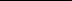 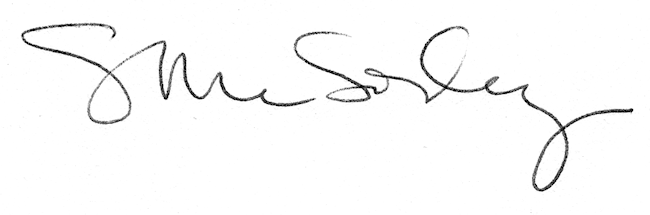 